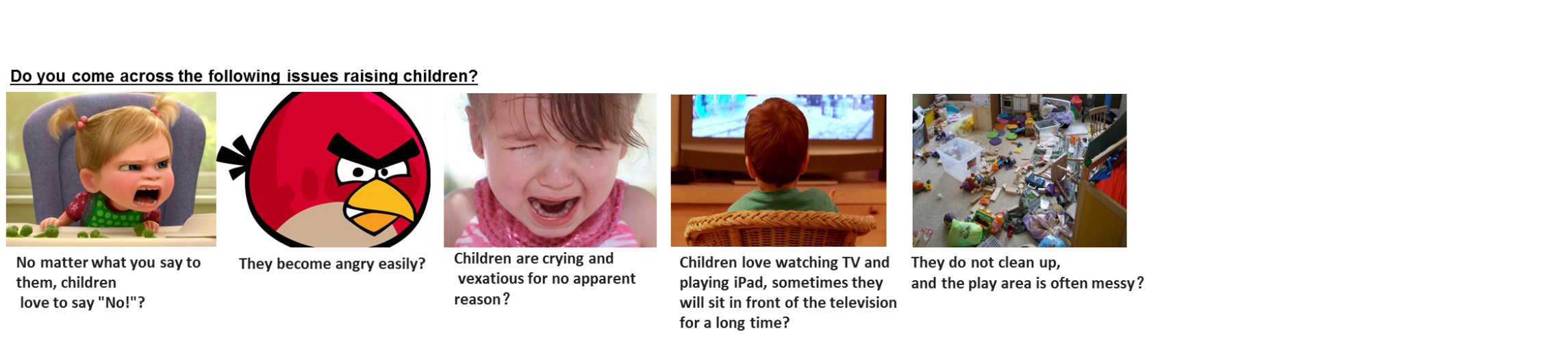 What is Positive Discipline?Kind and firm child-rearing methodRespect both child and parentsDeveloped 40 years ago and famous world wideBased on "individual psychology" theory of Alfred Adler Help parents solve daily challengesFacilitators Jieying Li, MSCertified Positive Discipline Parent EducatorCertified Positive Discipline Teacher EducatorParent Effectiveness Training TrainerNeuro-Linguistic Programming Practitioner Chiti KompellaCertified Positive Discipline Parent EducatorCertified Positive Discipline Teacher EducatorCertified Montessori TeacherJoan Heiting, M BS,Masters in Behavioral Science with specialty in counseling organizational developmentFounded & consulted with multiple Montessori schools across the stateFounding member of Pacific Northwest Montessori Association